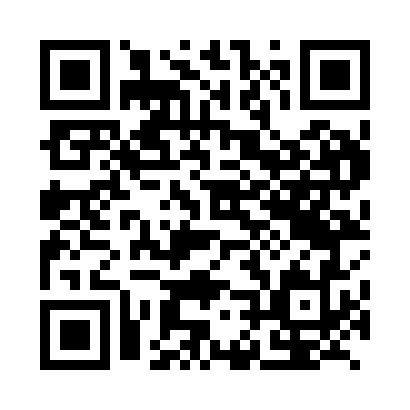 Prayer times for Andjala, CongoWed 1 May 2024 - Fri 31 May 2024High Latitude Method: NonePrayer Calculation Method: Muslim World LeagueAsar Calculation Method: ShafiPrayer times provided by https://www.salahtimes.comDateDayFajrSunriseDhuhrAsrMaghribIsha1Wed4:405:5111:553:155:587:052Thu4:405:5111:553:165:587:053Fri4:405:5111:543:165:587:054Sat4:395:5111:543:165:587:055Sun4:395:5111:543:165:587:056Mon4:395:5111:543:165:587:057Tue4:395:5111:543:165:587:058Wed4:395:5111:543:165:587:059Thu4:385:5111:543:175:577:0510Fri4:385:5111:543:175:577:0611Sat4:385:5111:543:175:577:0612Sun4:385:5111:543:175:577:0613Mon4:385:5111:543:175:577:0614Tue4:385:5111:543:175:577:0615Wed4:385:5111:543:175:577:0616Thu4:385:5111:543:185:577:0617Fri4:385:5111:543:185:587:0618Sat4:385:5111:543:185:587:0619Sun4:375:5111:543:185:587:0720Mon4:375:5111:543:185:587:0721Tue4:375:5111:543:185:587:0722Wed4:375:5111:543:195:587:0723Thu4:375:5111:543:195:587:0724Fri4:375:5111:553:195:587:0725Sat4:375:5111:553:195:587:0826Sun4:375:5111:553:195:587:0827Mon4:375:5111:553:205:587:0828Tue4:375:5111:553:205:597:0829Wed4:375:5211:553:205:597:0830Thu4:375:5211:553:205:597:0931Fri4:385:5211:553:205:597:09